Салонный сервис «Укрепление Vitalize It»
Специально разработанный сервис для быстрого и эффектного решения большинства проблем, связанных с чрезмерным выпадением волос. Активные компоненты, которые используются в данном сервисе, прекрасно освежают кожу головы, стимулируют кровообращение, работу волосяных луковиц, качественно укрепляют волосы и несколько улучшают из структуру. 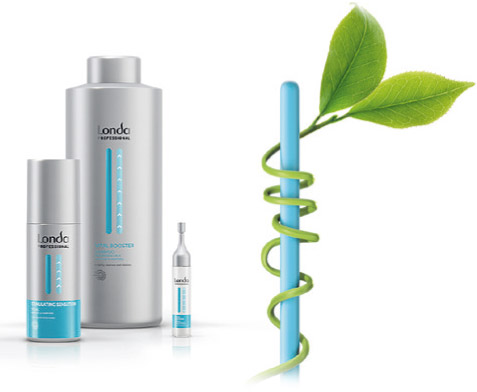 КОМПОНЕНТЫ VITAL BOOSTERшампунь Vital Boosterукрепляющая сыворотка Vital Boosterэнергетический тоник Stimulating Sensation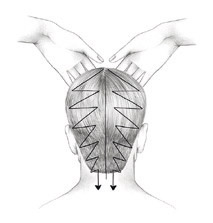 1. Нанесите укрепляющий шампунь Vital Booster на влажные волосы массирующими движениями и сделайте пробуждающий массаж. Смойте водой.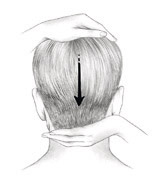 2. Нанесите укрепляющую сыворотку Vital Booster на кожу головы и сделайте успокаивающий массаж.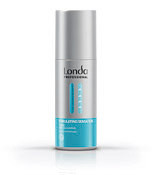 3. Нанесите энергетический тоник Stimulating Sensation. Не смывайте.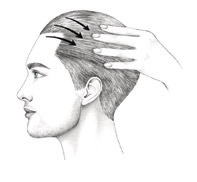 4. Завершите сервис энергетическим массажем.